Elysian Party Booking Form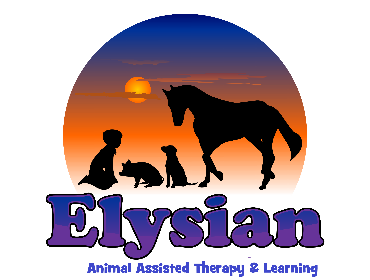 Preferred Date(s) for the Party:Preferred time(s) of the partyApprox. number of attendeesApprox. age of attendeesIf applicable: Name of the person we are celebrating and age:Contact details for organisers/parents/carersName, address, email, phone numbersAre there any specific activities you would like at your party?Is there any specific themes?Anything else you would like us to know in planning for your party?Please email to admin@elysianuk.orgThank you for submitting your form.Please email to admin@elysianuk.orgThank you for submitting your form.Please email to admin@elysianuk.orgThank you for submitting your form.Please email to admin@elysianuk.orgThank you for submitting your form.